Od: 	  Odesláno: 	pondělí 4. září 2023 11:11  Komu:  Předmět: 	akceptace objednávky  Dobrý den,  akceptujeme  objednávku č. 2023/OBJ/36 ze dne 31.08.2023 na počítače a monitory dle objednávkového  formuláře.  S pozdravem  asistentka ředitele společnosti   ITS akciová společnost  |  Vinohradská 184,  130  
52  Praha 3  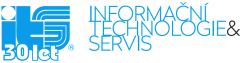 +420 255 772 222   | www.its.cz | dtask.cz | LinkedIn  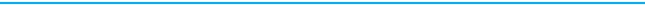 Obsah této zprávy, stejně jako  obsah související osobní a telefonické komunikace zástupců a zaměstnanců  společnosti  ITS slouží výlučně jako prostředek k výměně  informací a, není-li to v nich výslovně uvedeno,  nejsou právním  jednáním zakládajícím  závaznou  nabídku,  vznik,  změnu  nebo  zánik  práv  či  právních  následků anebo   jednáním  směřujícím  bezprostředně  k uzavření smlouvy  a  společnost ITS  nenese  jakoukoliv  odpovědnost  za  důsledky  či  újmu  vzniklou neuzavřením smlouvy  